Charlotte Junior Soccer Foundation, Inc.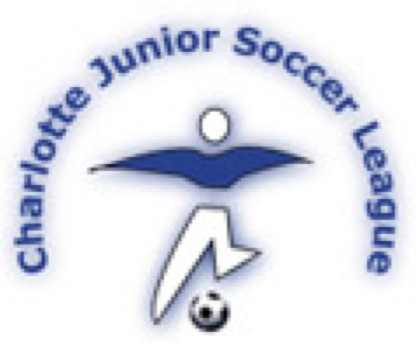 P.O. Box 221794	Charlotte, NC 28222-1794Email: charlottejrsoccer@gmail.com	Web site: www.charlottejuniorsoccer.orgFall 2020- $160	Spring 2021 - $150Fall deadline: August 1	Spring deadline: February 1PLEASE PRINT CLEARLY.	DO NOT STAPLE CHECKS TO APPLICATION.Player’s Name: 	New to CJSF? Yes/No (circle)2020-21 School 		Grade 	Rate your child’s skill level: Begin/Intermediate/Advanced (circle)My child PREFERS practice on: Sunday Monday Tuesday Wednesday Thursday Friday. (circle)Request to be on same team as: 1_ 	OR 2_ 		. Other info: 		Parent Name(s) 	Phone: Home 	Primary Cell  	Email Address 1. _______________________________________ _____ 2. 	I, 	, volunteer to be: ( ) coach ( ) assistant coach ( ) team parent.Liability Clause: I (we) the parents/guardian of the above-named applicant for a position on  a  Charlotte Junior Soccer Team, do hereby give my approval to his/her participation in any or all soccer league activities during the current season. I (we) assume all risk and hazards incidental to such participation, including but not limited to COVID 19 and transportation to and from the activities, and I (we) do hereby waive, release, absolve, indemnify and agree to hold harmless the Charlotte Junior Soccer Foundation, Inc., sponsors, patrons and all persons involved directly or indirectly with said activities, for any claim arising out of any illness or injury to the above named applicant; and,Sportsmanship Pledge: I ( we) pledge to conduct ourselves at practices and games in a polite, supportive, and sportsmanlike manner to all players, coaches, parents, andreferees.Parent Signature 	Date 	*****************************************************************************************